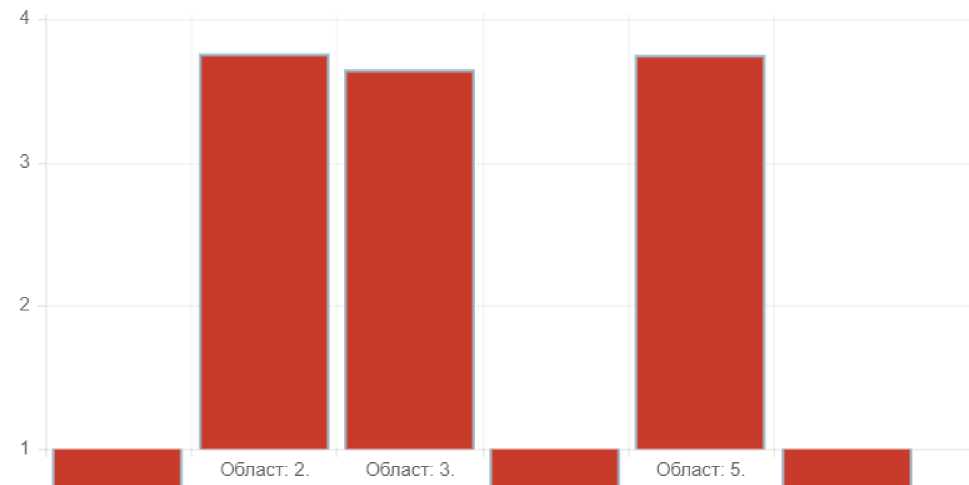 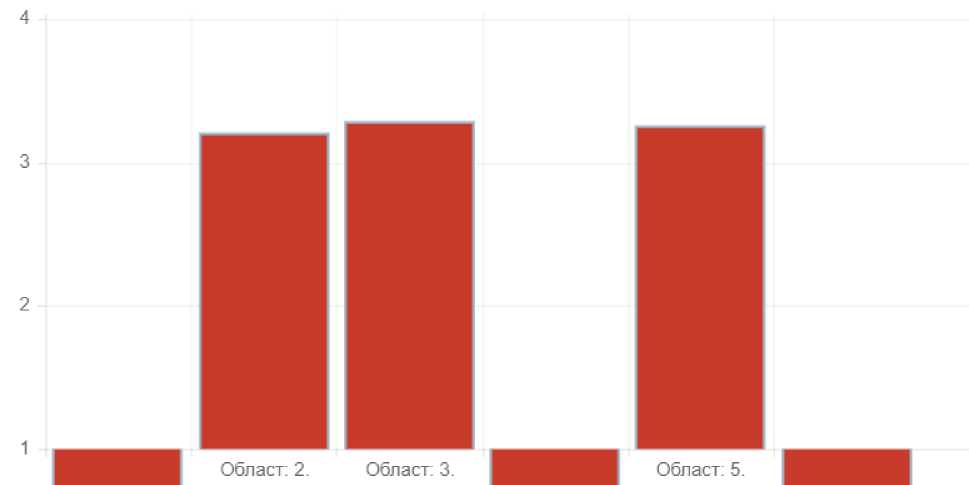 ЕТОССарадња са родитељима у школској години 2022/20231. Предавање за родитеље о вакцини против обољења изазваних хуманим папилома вирусима (ХПВ) , предавања је држала магистра фармације Татјана Ковачић .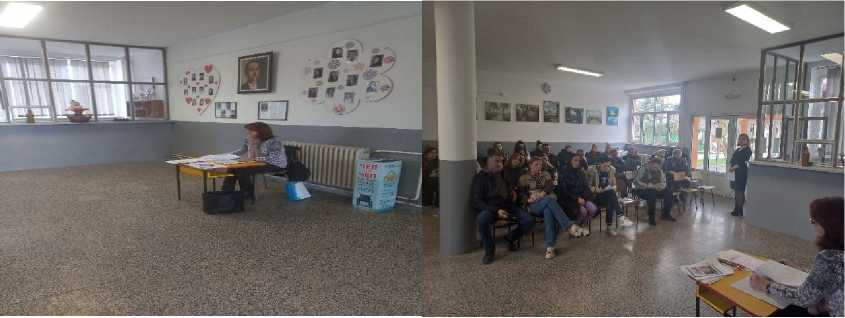 2. Предавање за родитеље где су родитељи имали прилику да се упознају са платформом „Чувам те“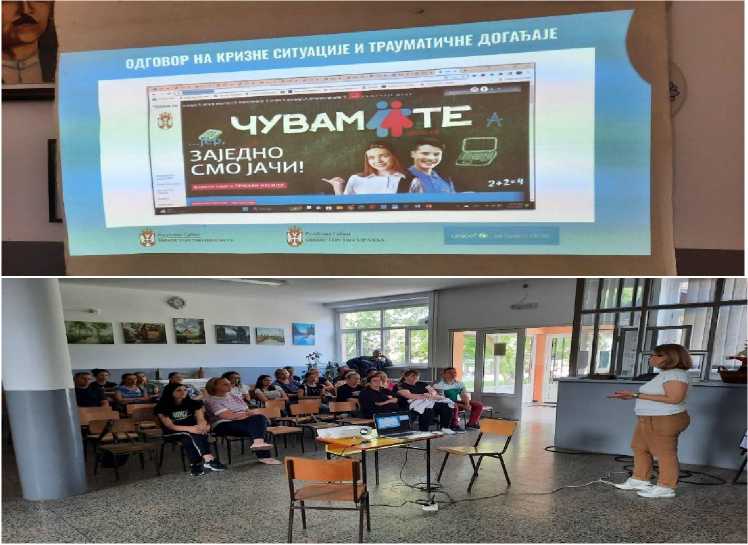 3 .Дружење родитеља и деце првог разреда .Циљ активности је био развој друштвених и социланих вештина .У дружењу са родитељима деца су играла неке већ од заборављених игара .Одржана је и фудбалска утакмица измеђи мама и тата као и надвлачење конопца .Деца и родитељи су уживали у дружењу .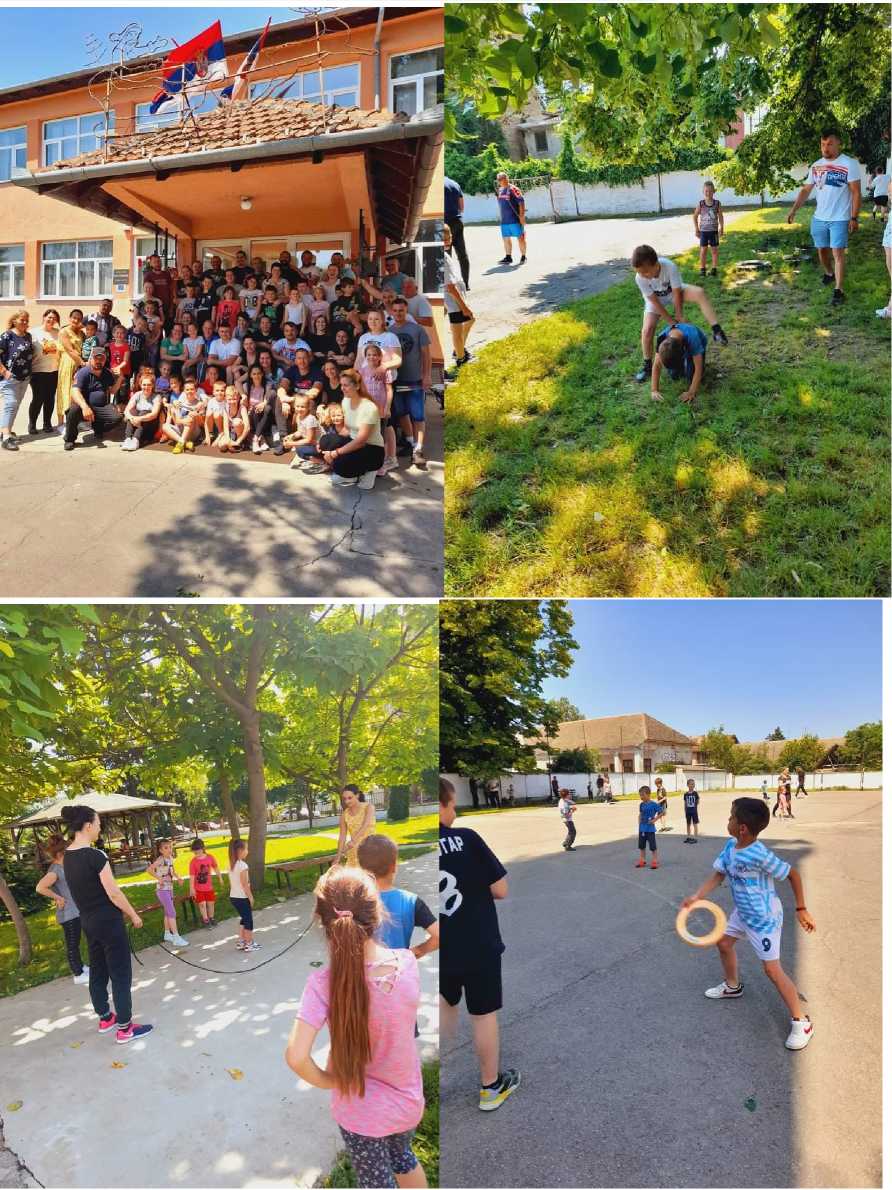 4 „Колачијада „ у нашој акцији су учествовали деца и родитељи од првог до осмог разреда .Помогли су својим другарима из осмог разреда да смање трошкове матурске вечери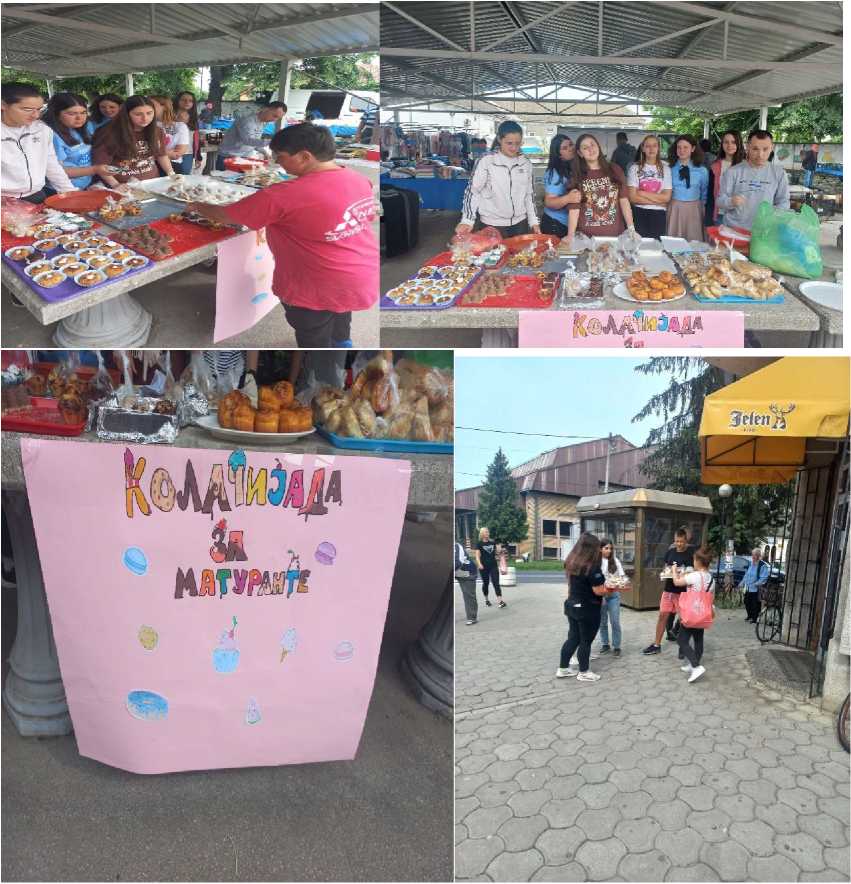 5.Родитељи и ученици су имали прилику да посете изложбу организовао изложбу на тему "Наша еколошка срамота "у холу школе ОШ "Бранко Радичевић" на којој су награђени наши ученици и наставник Владимир Поповић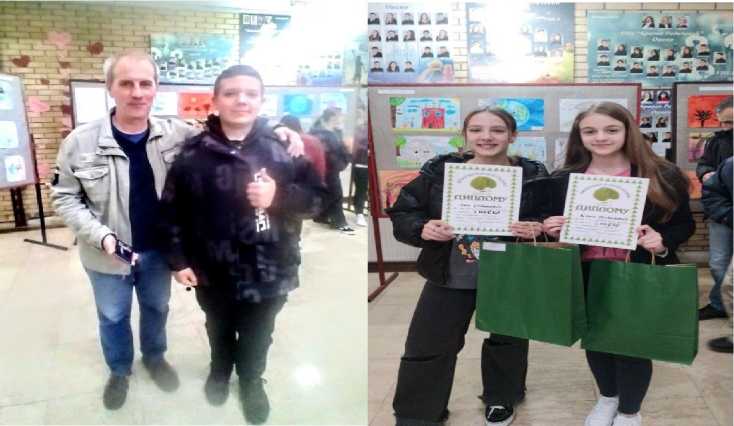 6. Традиционално окопупљање матуруната и родитеља у дворишту школе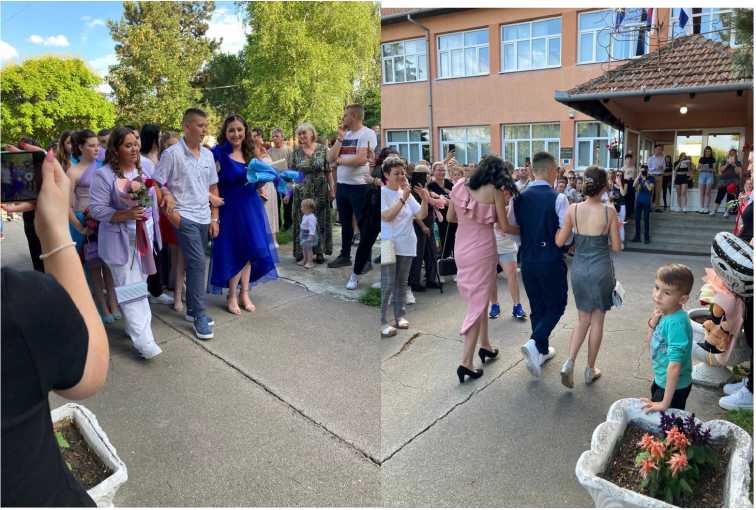 ОШ "Коста Стаменковић" - Српски Милетић Резултати тачности самовредновања област: 5. ЕТОС (оцењене области) 2022/2023ОШ "Коста Стаменковић" - Српски Милетић Резултати тачности самовредновања област: 5. ЕТОС (оцењене области) 2022/2023Назив установеОШ "Коста Стаменковић" - Српски МилетићАдреса установеСветог Саве ббТелефон установе025/5764608Период који обухвата процес самовредновања2022/2023Тип испитаникаСви типовиДиректорДамир НиколићПотпис директораДатум завршетка извештајаЈун 2023Име особе задужене за праћењеМарјана ВлајнићПотпис особе задужене за праћење5. ЕТОС3.275.1. Успостављени су добри међуљудски односи.3.465.1.1. У школи постоји доследно поштовање норми којима је регулисано понашање и одговорност свих.3.605.1.2. За дискриминаторско понашање у школи доследно се примењују мере и санкције.3.515.1.3. За новопридошле ученике и запослене у школи примењују се разрађени поступци прилагођавања на нову школску средину.3.085.1.4. У школи се користе различите технике за превенцију и конструктивно решавање конфликата.3.385.2. Резултати ученика и наставника се подржавају и промовишу.3.015.2.1. Успех сваког појединца, групе или одељења прихвата се и промовише као лични успех и успех школе.3.465.2.2. У школи се примењује интерни систем награђивања ученика и запослених за постигнуте резултате.2.775.2.3. У школи се организују различите активности за ученике у којима свако има прилику да постигне резултат/успех.3.085.2.4. Ученици са сметњама у развоју и инвалидитетом учествују у различитим активностима установе.3.505.3. У школи функционише систем заштите од насиља.3.275.3.1. У школи је видљиво и јасно изражен негативан став према насиљу.3.385.3.2. У школи функционише мрежа за решавање проблема насиља у складу са Протоколом о заштити деце/ученика од насиља, злостављања и занемаривања у образовно-васпитним установама.3.855.3.3. Школа организује активности за запослене у школи, ученике и родитеље, које су директно усмерене на превенцију насиља.2.365.4. У школи је развијена сарадња на свим нивоима.3.305.4.1. У школи је организована сарадња стручних и саветодавних органа.3.095.4.2. Школа пружа подршку раду ученичког парламента и другим ученичким тимовима.3.695.4.4. Родитељи активно учествују у животу и раду школе.2.555.4.5. Наставници, ученици и родитељи организују заједничке активности у циљу јачања осећања припадности школи.3.245.5. Школа је центар иновација и васпитно-образовне изузетности.3.045.5.4. Резултати успостављеног система тимског рада и партнерских односа на свим нивоима школе представљају примере добре праксе.3.045.5.5. Школа развија иновативну праксу и нова образовна решења на основу акционих истраживања.3.00Чланови тима за самовредновање ОШ "Коста Стаменковић" - Српски Милетић 2023/2024Чланови тима за самовредновање ОШ "Коста Стаменковић" - Српски Милетић 2023/2024Чланови тима за самовредновање ОШ "Коста Стаменковић" - Српски Милетић 2023/2024Чланови тима за самовредновање ОШ "Коста Стаменковић" - Српски Милетић 2023/2024Име и презиме.ЗанимањеПредставникУлога у тимуБошко Аралицапрофесор разредне наставеНаставничко већеЧлан тима за самовредновањеДушанка Тричковићпрофесор српског језикаНаставничко већеЧлан тима за самовредновањеСветлана Машуловићпрофесор биологије и хемијеНаставничко већеЧлан тима за самовредновањеВиолета Вучковићпрофесор разредне наставеНаставничко већеЧлан тима за самовредновањеРадица Илићнаставник разредне наставеНаставничко већеЧлан тима за самовредновањеРуселена Милићпрофесор разредне наставеНаставничко већеЧлан тима за самовредновањеДанијела ТодоровићНаставник веронаукеНаставничко већеЧлан тима за самовредновањеЈелена КоцићПрофесор математикеНаставничко већеЗаписничарМарјана ВлајнићпедагогПедагогРуководилац тимаДамир Николићпрофесор разредне наставеВ.Д. ДиректорКоординаторПлан рада тима за самовредновање: 2022/2023ОШ "Коста Стаменковић" - Српски МилетићПлан рада тима за самовредновање: 2022/2023ОШ "Коста Стаменковић" - Српски МилетићПлан рада тима за самовредновање: 2022/2023ОШ "Коста Стаменковић" - Српски МилетићПлан рада тима за самовредновање: 2022/2023ОШ "Коста Стаменковић" - Српски МилетићПлан рада тима за самовредновање: 2022/2023ОШ "Коста Стаменковић" - Српски МилетићАктивност.ЗадациЦиљВреме реализацијеНосиоци активностиПрипрема материјалаЕвиденција у електронским дневницима -Педагошка документација наставника Глобални планови рада наставника- Оперативни планови рада наставника -Записници Педагошког колегијумаЗаписници Тимова (Тим за имплементацију инклузивног образовања, Тим за вредновање и развој квалитета рада установе)Упознавање чланова тима са целокупном процедуром прикупљања података за самовредновање01.09.2022 -24.06.2023Стручни тим за самовредновањеИзрада плана рада тима и акционог плана самовредновањаЗадатак 1Израда годишњег плана рада тима за самовредновање Задатак 2Израда акционог плана тима за самовредновањеДефинисање кључних области самовредновања, утврђивање активности и задужења.01.09.2022 -10.09.2022Стручни тим за самовредновањеАктивност из кључнеИз циља 5.1 стандардаУ односу на 5.1.01.09.2022 -Стручни тим заобласти ЕТОС -договор о састављању и спровођењу анкете међу ученицима и наставницима из области Етос у којој ће се акценат ставити на стандарде 5.1, 5.2 и 5.4, са свим индикаторимапроистекли су следећи задаци које је поставио тим:Утврдити да ли у школи постоји доследно поштовање норми којима је регулисано понашање и одговорност свих.Утврдити да ли је у личним обраћањима свих у школи видљиво је међусобно уважавање.Утврдити да ли је за дискриминаторско понашање у школи предвиђене су мере и санкције.Утврдити да ли се за новопридошле ученике и наставнике примењују разрађени поступци прилагођавања на нову школску средину.У односу на 5.2. стандард : 1. Утврдити да ли се резултати ученика и и наставника јавно истичу и промовишу.Утврдити да ли ученици и наставници међусобно изражавају висока очекивања у погледу резултата рада.Утврдити да ли се у школи примењује интерни систем награђивања ученика и наставника за постигнуте резултате.Утврдити да ли се у школи организују различите школске активности за ученике у којима свако може имати прилику да постигне резултат/успех.Утврдити да ли се резултати ученика са сметњама у развоју посебно промовишу.У односу на 5.4. стандард : 1. Утврдити да ли је улазни простор школе уређен је тако да показује добродошлицу.2. Утврдити да ли је школски простор је прилагођен потребамастандард - циљ самовредновања: Утврдити да ли у школи постоје утврђена правила понашања и да ли се поштују, утврдити да ли су изграђени партнерски односи на релацијама наставник-наставник, ученик-наставник и ученик ученик .У односу на 5.2. стандард - циљ самовредновања: Утврдити да ли се успеси/резултати ученика и наставника подстичу и вреднују, утврдити да ли се у школи негује подстицајна радна атмосфера;У односу на 5.4. стандард - циљ самовредновања: Утврдити да ли је школски простор пријатна средина за ученике, запослене и родитеље.31.08.2023самовредновањедеце са сметњама у развоју.Утврдити да ли се у школи, ради обезбеђивања права на приватност, користи посебанпростор за индивидуалне разговоре наставника са ученицима и родитељима.Утврдити да ли у уређењу школског простора преовладавају ученички радови.Израда плана рада тима и акционог плана самовредновањаЗадатак 1Израда годишњег плана рада тима за самовредновање Задатак 2Израда акционог плана тима за самовредновањеДефинисање кључних областисамовредновања, утврђивањеактивности и задужења.01.09.2022 -10.09.2022Стручни тим за самовредновањеПрипрема материјалаЕвиденција у електронским дневницима -Педагошка документација наставника Глобални планови рада наставника- Оперативни планови рада наставника -Записници Педагошког колегијумаЗаписници Тимова (Тим за имплементацију инклузивног образовања, Тим за вредновање и развој квалитета рада установеУпознавање чланова тима са целокупном процедуром прикупљања података за самовредновање01.09.2022 -26.06.2023Стручни тим за самовредновањеНастава и учењеЗадатак 1 Испитавање да ли наставници успешно повезују делове часа користећи различите методеЗадатак2 Наставник усмерава интеракцију са ученицимаЗадатак 3 Ученик повезује градиво са предходно наученим лекцијама у различитим областима Задатак 4 Ученик прикупља , процењује и анализира идеје ,одговоре и решењаЗадатак 5 Ученик излаже своје идеје и решењаЗадатак 6 Испитивање да ли наставник даје повратне информације о њиховом раду и препоруке за наредне коракеЗадатак7 Ученик поставља циљеве у учењу и критички процењује свој напредакЗадатак 1 Испитавање да ли наставници успешно повезују делове часа користећи различите методе Задатак2 Наставник усмерава интеракцију са ученицима Задатак 3 Ученик повезује градиво са предходно наученим лекцијама у различитим областимаЗадатак 4 Ученик прикупља , процењује и анализира идеје ,одговоре и решења Задатак 5 Ученик излаже своје идеје и решења01.09.2022 -22.06.2023Стручни тим за самовредновањеАктивност из кључнеИз циља 5.1 стандардаУ односу на 5.1.01.09.2022 -Стручни тим заобласти ЕТОС -договор о састављању и спровођењу анкете међу ученицима и наставницима из области Етос у којој ће се акценат ставити на стандарде 5.1, 5.2 и 5.4, са свим индикаторимапроистекли су следећи задаци које је поставио тим:Утврдити да ли у школи постоји доследно поштовање норми којима је регулисано понашање и одговорност свих.Утврдити да ли је у личним обраћањима свих у школи видљиво је међусобно уважавање.Утврдити да ли је за дискриминаторско понашање у школи предвиђене су мере и санкције.Утврдити да ли се за новопридошле ученике и наставнике примењују разрађени поступци прилагођавања на нову школску средину.У односу на 5.2. стандард : 1. Утврдити да ли се резултати ученика и и наставника јавно истичу и промовишу.Утврдити да ли ученици и наставници међусобно изражавају висока очекивања у погледу резултата рада.Утврдити да ли се у школи примењује интерни систем награђивања ученика и наставника за постигнуте резултате.Утврдити да ли се у школи организују различите школске активности за ученике у којима свако може имати прилику да постигне резултат/успех.Утврдити да ли се резултати ученика са сметњама у развоју посебно промовишу.У односу на 5.4. стандард : 1. Утврдити да ли је улазни простор школе уређен је тако да показује добродошлицу.2. Утврдити да ли је школски простор је прилагођен потребамастандард - циљ самовредновања: Утврдити да ли у школи постоје утврђена правила понашања и да ли се поштују, утврдити да ли су изграђени партнерски односи на релацијама наставник-наставник, ученик-наставник и ученик ученик .У односу на 5.2. стандард - циљ самовредновања: Утврдити да ли се успеси/резултати ученика и наставника подстичу и вреднују, утврдити да ли се у школи негује подстицајна радна атмосфера;У односу на 5.4. стандард - циљ самовредновања: Утврдити да ли је школски простор пријатна средина за ученике, запослене и родитеље.23.06.2023самовредновањедеце са сметњама у развоју.Утврдити да ли се у школи, ради обезбеђивања права на приватност, користи посебанпростор за индивидуалне разговоре наставника са ученицима и родитељима.Утврдити да ли у уређењу школског простора преовладавају ученички радовиШкола континуирано доприноси бољим образовним постигнућима ученика.Испитивање укључености ученика у допунску и додатну наставу у складу са индивидуалним потребама.Испитивање утицаја похађања допунске и додтне наставе на напредак у учењу у складу са програмским циљевима и индивидуалним потребама.Постизање бољих образовних постигнућа учениика03.09.2022 -28.06.2023Стручни тим за самовредновањеИнформисање Наставничког већа оАкционом плану самовредновањаНа седници наставничког већа упознати чланове са акционим планом тима за самовредновањеСви чланови наставничког већа су упознати са акционим планом тима за самовредновање10.09.2022 -31.10.2022ДиректорИнформисање Наставничког већа оАкционом плану самовредновањаНа седници наставничког већа упознати чланове са акционим планом тима за самовредновањеСви чланови наставничког већа су упознати са акционим планом тима за самовредновање10.09.2022 -30.09.2022ДиректорШкола континуирано доприноси бољим образовним постигнућима ученика.Испитивање укључености ученика у допунску и додатну наставу у складу са индивидуалним потребама.Испитивање утицаја похађања допунске и додтне наставе на напредак у учењу у складу са програмским циљевима и индивидуалним потребама.Постизање бољих образовних постигнућа учениика.03.10.2022 -28.06.2023Стручни тим за самовредновањеНастава и учењеЗадатак 1 Испитавање да ли наставници успешно повезују делове часа користећи различите методеЗадатак2 Наставник усмерава интеракцију са ученицимаЗадатак 3 Ученик повезује градиво са предходно наученим лекцијама у различитим областима Задатак 4 Ученик прикупља , процењује и анализира идеје ,одговоре и решењаЗадатак 5 Ученик излаже своје идеје и решењаЗадатак 6 Испитивање да ли наставник даје повратне информације о њиховом раду и препоруке за наредне коракеЗадатак7 Ученик поставља циљеве у учењу и критички процењује свој напредакЗадатак 1 Различитим методама наставник даје јасно, прецизно формулисана упуства и питања ученицима. Задатак2 . Охрабрује ученике да износе своје мишљење у току читавог часа кроз различите облике рада Задатакз Ученик користи знања у свакодневном животу и повезује са предходно наученим знањем .Задатак 4 Ученик истражује, анализира ,прикупља информације и налази одговоре и решењаЗадатак 5 Ученик уме да изложи своје рад Задатак 6 Наставник даје потпуну и разумљиву информацију о њиховом раду,праве скале процене Задатак 7 Ученик уме да поставља себи циљеве и критички процењује свој напредак и напредак других20.10.2022 -22.06.2023Стручни тим за самовредновањеИзвештавање-спровођење анкте за ученике, родитеље, наставникеОбрада и интерпретација резултата истраживања19.12.2022 -27.02.2023Стручни тим за самовредновањеОШ "Коста Стаменковић" - Српски Милетић Резултати важности самовредновања правилник: Правилник о стандардима квалитета рада установе 2.8.2018 (оцењене области) 2022/2023ОШ "Коста Стаменковић" - Српски Милетић Резултати важности самовредновања правилник: Правилник о стандардима квалитета рада установе 2.8.2018 (оцењене области) 2022/2023Назив установеОШ "Коста Стаменковић" - Српски МилетићАдреса установеСветог Саве ббТелефон установе025/5764608Период који обухвата процес самовредновања2022/2023Тип испитаникаНаставникДиректорДамир НиколићПотпис директораДатум завршетка извештајаЈун 2023Име особе задужене за праћењеМарјана ВлајнићПотпис особе задужене за праћење2. НАСТАВА И УЧЕЊЕ3.762.1. Наставник ефикасно управља процесом учења на часу.3.792.1.1. Ученику су јасни циљеви часа/исходи учења и зашто то што је планирано треба да научи.3.842.1.3. Наставник успешно структурира и повезује делове часа користећи различите методе (облике рада, технике, поступке...), односно спроводи обуку у оквиру занимања/профила у складу са специфичним захтевима радног процеса.3.8о2.1.5. Наставник усмерава интеракцију међу ученицима тако да је она у функцији учења (користи питања, идеје, коментаре ученика, подстиче вршњачко учење).3.722.3. Ученици стичу знања, усвајају вредности, развијају вештине и компетенције на часу.3.772.3.2. Ученик повезује предмет учења са претходно наученим у различитим областима, професионалном праксом и свакодневним животом.3.922.3.3. Ученик прикупља, критички процењује и анализира идеје, одговоре и решења.3.682.3.4. Ученик излаже своје идеје и износи оригинална и креативна решења.3.682.3.5. Ученик примењује повратну информацију да реши задатак/унапреди учење.3.8о2.4. Поступци вредновања су у функцији даљег учења.3.732.4.3. Наставник даје потпуну и разумљиву повратну информацију ученицима о њиховом раду, укључујући и јасне препоруке о наредним корацима.3.762.4.4. Ученик поставља себи циљеве у учењу.3.722.4.5. Ученик уме критички да процени свој напредак и напредак осталих ученика.3.723. ОБРАЗОВНА ПОСТИГНУЋА УЧЕНИКА3.653.2. Школа континуирано доприноси бољим образовним3.65постигнућима ученика.3.653.2.1. Резултати праћења образовних постигнућа користе се за даљи развој ученика.3.693.2.5. Ученици који похађају часове додатног рада остварују напредак у складу са програмским циљевима и индивидуалним потребама.3.503.2.7. Резултати иницијалних и годишњих тестова и провера знања користе се у индивидуализацији подршке у учењу.3.585. ЕТОС3.755.1. Успостављени су добри међуљудски односи.3.775.1.1. У школи постоји доследно поштовање норми којима је регулисано понашање и одговорност свих.3.815.1.2. За дискриминаторско понашање у школи доследно се примењују мере и санкције.3.885.1.3. За новопридошле ученике и запослене у школи примењују се разрађени поступци прилагођавања на нову школску средину.3.625.2. Резултати ученика и наставника се подржавају и промовишу.3.755.2.2. У школи се примењује интерни систем награђивања ученика и запослених за постигнуте резултате.3.735.2.3. У школи се организују различите активности за ученике у којима свако има прилику да постигне резултат/успех.3.775.4. У школи је развијена сарадња на свим нивоима.3.735.4.2. Школа пружа подршку раду ученичког парламента и другим ученичким тимовима.3.775.4.5. Наставници, ученици и родитељи организују заједничке активности у циљу јачања осећања припадности школи.3.695.5. Школа је центар иновација и васпитно-образовне изузетности.3.775.5.4. Резултати успостављеног система тимског рада и партнерских односа на свим нивоима школе представљају примере добре праксе.3.77Чланови тима за самовредновање ОШ "Коста Стаменковић" - Српски Милетић 2023/2024Чланови тима за самовредновање ОШ "Коста Стаменковић" - Српски Милетић 2023/2024Чланови тима за самовредновање ОШ "Коста Стаменковић" - Српски Милетић 2023/2024Чланови тима за самовредновање ОШ "Коста Стаменковић" - Српски Милетић 2023/2024Име и презиме.ЗанимањеПредставникУлога у тимуБошко Аралицапрофесор разредне наставеНаставничко већеЧлан тима за самовредновањеДушанка Тричковићпрофесор српског језикаНаставничко већеЧлан тима за самовредновањеСветлана Машуловићпрофесор биологије и хемијеНаставничко већеЧлан тима за самовредновањеВиолета Вучковићпрофесор разредне наставеНаставничко већеЧлан тима за самовредновањеРадица Илићнаставник разредне наставеНаставничко већеЧлан тима за самовредновањеРуселена Милићпрофесор разредне наставеНаставничко већеЧлан тима за самовредновањеДанијела ТодоровићНаставник веронаукеНаставничко већеЧлан тима за самовредновањеЈелена КоцићПрофесор математикеНаставничко већеЗаписничарМарјана ВлајнићпедагогПедагогРуководилац тимаДамир Николићпрофесор разредне наставеВ.Д. ДиректорКоординаторПлан рада тима за самовредновање: 2022/2023ОШ "Коста Стаменковић" - Српски МилетићПлан рада тима за самовредновање: 2022/2023ОШ "Коста Стаменковић" - Српски МилетићПлан рада тима за самовредновање: 2022/2023ОШ "Коста Стаменковић" - Српски МилетићПлан рада тима за самовредновање: 2022/2023ОШ "Коста Стаменковић" - Српски МилетићПлан рада тима за самовредновање: 2022/2023ОШ "Коста Стаменковић" - Српски МилетићАктивност.ЗадациЦиљВреме реализацијеНосиоци активностиПрипрема материјалаЕвиденција у електронским дневницима -Педагошка документација наставника Глобални планови рада наставника- Оперативни планови рада наставника -Записници Педагошког колегијумаЗаписници Тимова (Тим за имплементацију инклузивног образовања, Тим за вредновање и развој квалитета рада установе)Упознавање чланова тима са целокупном процедуром прикупљања података за самовредновање01.09.2022 -24.06.2023Стручни тим за самовредновањеИзрада плана рада тима и акционог плана самовредновањаЗадатак 1Израда годишњег плана рада тима за самовредновање Задатак 2Израда акционог плана тима за самовредновањеДефинисање кључних области самовредновања, утврђивање активности и задужења.01.09.2022 -10.09.2022Стручни тим за самовредновањеАктивност из кључнеИз циља 5.1 стандардаУ односу на 5.1.01.09.2022 -Стручни тим заобласти ЕТОС -договор о састављању и спровођењу анкете међу ученицима и наставницима из области Етос у којој ће се акценат ставити на стандарде 5.1, 5.2 и 5.4, са свим индикаторимапроистекли су следећи задаци које је поставио тим:Утврдити да ли у школи постоји доследно поштовање норми којима је регулисано понашање и одговорност свих.Утврдити да ли је у личним обраћањима свих у школи видљиво је међусобно уважавање.Утврдити да ли је за дискриминаторско понашање у школи предвиђене су мере и санкције.Утврдити да ли се за новопридошле ученике и наставнике примењују разрађени поступци прилагођавања на нову школску средину.У односу на 5.2. стандард : 1. Утврдити да ли се резултати ученика и и наставника јавно истичу и промовишу.Утврдити да ли ученици и наставници међусобно изражавају висока очекивања у погледу резултата рада.Утврдити да ли се у школи примењује интерни систем награђивања ученика и наставника за постигнуте резултате.Утврдити да ли се у школи организују различите школске активности за ученике у којима свако може имати прилику да постигне резултат/успех.Утврдити да ли се резултати ученика са сметњама у развоју посебно промовишу.У односу на 5.4. стандард : 1. Утврдити да ли је улазни простор школе уређен је тако да показује добродошлицу.2. Утврдити да ли је школски простор је прилагођен потребамастандард - циљ самовредновања: Утврдити да ли у школи постоје утврђена правила понашања и да ли се поштују, утврдити да ли су изграђени партнерски односи на релацијама наставник-наставник, ученик-наставник и ученик ученик .У односу на 5.2. стандард - циљ самовредновања: Утврдити да ли се успеси/резултати ученика и наставника подстичу и вреднују, утврдити да ли се у школи негује подстицајна радна атмосфера;У односу на 5.4. стандард - циљ самовредновања: Утврдити да ли је школски простор пријатна средина за ученике, запослене и родитеље.31.08.2023самовредновањедеце са сметњама у развоју.Утврдити да ли се у школи, ради обезбеђивања права на приватност, користи посебанпростор за индивидуалне разговоре наставника са ученицима и родитељима.Утврдити да ли у уређењу школског простора преовладавају ученички радови.Израда плана рада тима и акционог плана самовредновањаЗадатак 1Израда годишњег плана рада тима за самовредновање Задатак 2Израда акционог плана тима за самовредновањеДефинисање кључних областисамовредновања, утврђивањеактивности и задужења.01.09.2022 -10.09.2022Стручни тим за самовредновањеПрипрема материјалаЕвиденција у електронским дневницима -Педагошка документација наставника Глобални планови рада наставника- Оперативни планови рада наставника -Записници Педагошког колегијумаЗаписници Тимова (Тим за имплементацију инклузивног образовања, Тим за вредновање и развој квалитета рада установеУпознавање чланова тима са целокупном процедуром прикупљања података за самовредновање01.09.2022 -26.06.2023Стручни тим за самовредновањеНастава и учењеЗадатак 1 Испитавање да ли наставници успешно повезују делове часа користећи различите методеЗадатак2 Наставник усмерава интеракцију са ученицимаЗадатак 3 Ученик повезује градиво са предходно наученим лекцијама у различитим областима Задатак 4 Ученик прикупља , процењује и анализира идеје ,одговоре и решењаЗадатак 5 Ученик излаже своје идеје и решењаЗадатак 6 Испитивање да ли наставник даје повратне информације о њиховом раду и препоруке за наредне коракеЗадатак7 Ученик поставља циљеве у учењу и критички процењује свој напредакЗадатак 1 Испитавање да ли наставници успешно повезују делове часа користећи различите методе Задатак2 Наставник усмерава интеракцију са ученицима Задатак 3 Ученик повезује градиво са предходно наученим лекцијама у различитим областимаЗадатак 4 Ученик прикупља , процењује и анализира идеје ,одговоре и решења Задатак 5 Ученик излаже своје идеје и решења01.09.2022 -22.06.2023Стручни тим за самовредновањеАктивност из кључнеИз циља 5.1 стандардаУ односу на 5.1.01.09.2022 -Стручни тим заобласти ЕТОС -договор о састављању и спровођењу анкете међу ученицима и наставницима из области Етос у којој ће се акценат ставити на стандарде 5.1, 5.2 и 5.4, са свим индикаторимапроистекли су следећи задаци које је поставио тим:Утврдити да ли у школи постоји доследно поштовање норми којима је регулисано понашање и одговорност свих.Утврдити да ли је у личним обраћањима свих у школи видљиво је међусобно уважавање.Утврдити да ли је за дискриминаторско понашање у школи предвиђене су мере и санкције.Утврдити да ли се за новопридошле ученике и наставнике примењују разрађени поступци прилагођавања на нову школску средину.У односу на 5.2. стандард : 1. Утврдити да ли се резултати ученика и и наставника јавно истичу и промовишу.Утврдити да ли ученици и наставници међусобно изражавају висока очекивања у погледу резултата рада.Утврдити да ли се у школи примењује интерни систем награђивања ученика и наставника за постигнуте резултате.Утврдити да ли се у школи организују различите школске активности за ученике у којима свако може имати прилику да постигне резултат/успех.Утврдити да ли се резултати ученика са сметњама у развоју посебно промовишу.У односу на 5.4. стандард : 1. Утврдити да ли је улазни простор школе уређен је тако да показује добродошлицу.2. Утврдити да ли је школски простор је прилагођен потребамастандард - циљ самовредновања: Утврдити да ли у школи постоје утврђена правила понашања и да ли се поштују, утврдити да ли су изграђени партнерски односи на релацијама наставник-наставник, ученик-наставник и ученик ученик .У односу на 5.2. стандард - циљ самовредновања: Утврдити да ли се успеси/резултати ученика и наставника подстичу и вреднују, утврдити да ли се у школи негује подстицајна радна атмосфера;У односу на 5.4. стандард - циљ самовредновања: Утврдити да ли је школски простор пријатна средина за ученике, запослене и родитеље.23.06.2023самовредновањедеце са сметњама у развоју.Утврдити да ли се у школи, ради обезбеђивања права на приватност, користи посебанпростор за индивидуалне разговоре наставника са ученицима и родитељима.Утврдити да ли у уређењу школског простора преовладавају ученички радовиШкола континуирано доприноси бољим образовним постигнућима ученика.Испитивање укључености ученика у допунску и додатну наставу у складу са индивидуалним потребама.Испитивање утицаја похађања допунске и додтне наставе на напредак у учењу у складу са програмским циљевима и индивидуалним потребама.Постизање бољих образовних постигнућа учениика03.09.2022 -28.06.2023Стручни тим за самовредновањеИнформисање Наставничког већа оАкционом плану самовредновањаНа седници наставничког већа упознати чланове са акционим планом тима за самовредновањеСви чланови наставничког већа су упознати са акционим планом тима за самовредновање10.09.2022 -31.10.2022ДиректорИнформисање Наставничког већа оАкционом плану самовредновањаНа седници наставничког већа упознати чланове са акционим планом тима за самовредновањеСви чланови наставничког већа су упознати са акционим планом тима за самовредновање10.09.2022 -30.09.2022ДиректорШкола континуирано доприноси бољим образовним постигнућима ученика.Испитивање укључености ученика у допунску и додатну наставу у складу са индивидуалним потребама.Испитивање утицаја похађања допунске и додтне наставе на напредак у учењу у складу са програмским циљевима и индивидуалним потребама.Постизање бољих образовних постигнућа учениика.03.10.2022 -28.06.2023Стручни тим за самовредновањеНастава и учењеЗадатак 1 Испитавање да ли наставници успешно повезују делове часа користећи различите методеЗадатак2 Наставник усмерава интеракцију са ученицимаЗадатак 3 Ученик повезује градиво са предходно наученим лекцијама у различитим областима Задатак 4 Ученик прикупља , процењује и анализира идеје ,одговоре и решењаЗадатак 5 Ученик излаже своје идеје и решењаЗадатак 6 Испитивање да ли наставник даје повратне информације о њиховом раду и препоруке за наредне коракеЗадатак7 Ученик поставља циљеве у учењу и критички процењује свој напредакЗадатак 1 Различитим методама наставник даје јасно, прецизно формулисана упуства и питања ученицима. Задатак2 . Охрабрује ученике да износе своје мишљење у току читавог часа кроз различите облике рада Задатакз Ученик користи знања у свакодневном животу и повезује са предходно наученим знањем .Задатак 4 Ученик истражује, анализира ,прикупља информације и налази одговоре и решењаЗадатак 5 Ученик уме да изложи своје рад Задатак 6 Наставник даје потпуну и разумљиву информацију о њиховом раду,праве скале процене Задатак 7 Ученик уме да поставља себи циљеве и критички процењује свој напредак и напредак других20.10.2022 -22.06.2023Стручни тим за самовредновањеИзвештавање-спровођење анкте за ученике, родитеље, наставникеОбрада и интерпретација резултата истраживања19.12.2022 -27.02.2023Стручни тим за самовредновањеОШ "Коста Стаменковић" - Српски Милетић Резултати тачности самовредновања правилник: Правилник о стандардима квалитета рада установе 2.8.2018 (оцењене области) 2022/2023ОШ "Коста Стаменковић" - Српски Милетић Резултати тачности самовредновања правилник: Правилник о стандардима квалитета рада установе 2.8.2018 (оцењене области) 2022/2023Назив установеОШ "Коста Стаменковић" - Српски МилетићАдреса установеСветог Саве ббТелефон установе025/5764608Период који обухвата процес самовредновања2022/2023Тип испитаникаНаставникДиректорДамир НиколићПотпис директораДатум завршетка извештајаЈун 2023Име особе задужене за праћењеМарјана ВлајнићПотпис особе задужене за праћење2. НАСТАВА И УЧЕЊЕ3.212.1. Наставник ефикасно управља процесом учења на часу.3.412.1.1. Ученику су јасни циљеви часа/исходи учења и зашто то што је планирано треба да научи.3.362.1.3. Наставник успешно структурира и повезује делове часа користећи различите методе (облике рада, технике, поступке...), односно спроводи обуку у оквиру занимања/профила у складу са специфичним захтевима радног процеса.3.522.1.5. Наставник усмерава интеракцију међу ученицима тако да је она у функцији учења (користи питања, идеје, коментаре ученика, подстиче вршњачко учење).3.362.3. Ученици стичу знања, усвајају вредности, развијају вештине и компетенције на часу.3.082.3.2. Ученик повезује предмет учења са претходно наученим у различитим областима, професионалном праксом и свакодневним животом.3.242.3.3. Ученик прикупља, критички процењује и анализира идеје, одговоре и решења.2.842.3.4. Ученик излаже своје идеје и износи оригинална и креативна решења.3.002.3.5. Ученик примењује повратну информацију да реши задатак/унапреди учење.3.242.4. Поступци вредновања су у функцији даљег учења.3.172.4.3. Наставник даје потпуну и разумљиву повратну информацију ученицима о њиховом раду, укључујући и јасне препоруке о наредним корацима.3.602.4.4. Ученик поставља себи циљеве у учењу.2.762.4.5. Ученик уме критички да процени свој напредак и напредак осталих ученика.3.163. ОБРАЗОВНА ПОСТИГНУЋА УЧЕНИКА3.293.2. Школа континуирано доприноси бољим образовним3.29постигнућима ученика.3.293.2.1. Резултати праћења образовних постигнућа користе се за даљи развој ученика.3.323.2.5. Ученици који похађају часове додатног рада остварују напредак у складу са програмским циљевима и индивидуалним потребама.2.963.2.7. Резултати иницијалних и годишњих тестова и провера знања користе се у индивидуализацији подршке у учењу.3.465. ЕТОС3.265.1. Успостављени су добри међуљудски односи.3.385.1.1. У школи постоји доследно поштовање норми којима је регулисано понашање и одговорност свих.3.625.1.2. За дискриминаторско понашање у школи доследно се примењују мере и санкције.3.465.1.3. За новопридошле ученике и запослене у школи примењују се разрађени поступци прилагођавања на нову школску средину.3.085.2. Резултати ученика и наставника се подржавају и промовишу.2.835.2.2. У школи се примењује интерни систем награђивања ученика и запослених за постигнуте резултате.2.465.2.3. У школи се организују различите активности за ученике у којима свако има прилику да постигне резултат/успех.3.195.4. У школи је развијена сарадња на свим нивоима.3.625.4.2. Школа пружа подршку раду ученичког парламента и другим ученичким тимовима.3.735.4.5. Наставници, ученици и родитељи организују заједничке активности у циљу јачања осећања припадности школи.3.505.5. Школа је центар иновација и васпитно-образовне изузетности.3.045.5.4. Резултати успостављеног система тимског рада и партнерских односа на свим нивоима школе представљају примере добре праксе.3.04Чланови тима за самовредновање ОШ "Коста Стаменковић" - Српски Милетић 2023/2024Чланови тима за самовредновање ОШ "Коста Стаменковић" - Српски Милетић 2023/2024Чланови тима за самовредновање ОШ "Коста Стаменковић" - Српски Милетић 2023/2024Чланови тима за самовредновање ОШ "Коста Стаменковић" - Српски Милетић 2023/2024Име и презиме.ЗанимањеПредставникУлога у тимуБошко Аралицапрофесор разредне наставеНаставничко већеЧлан тима за самовредновањеДушанка Тричковићпрофесор српског језикаНаставничко већеЧлан тима за самовредновањеСветлана Машуловићпрофесор биологије и хемијеНаставничко већеЧлан тима за самовредновањеВиолета Вучковићпрофесор разредне наставеНаставничко већеЧлан тима за самовредновањеРадица Илићнаставник разредне наставеНаставничко већеЧлан тима за самовредновањеРуселена Милићпрофесор разредне наставеНаставничко већеЧлан тима за самовредновањеДанијела ТодоровићНаставник веронаукеНаставничко већеЧлан тима за самовредновањеЈелена КоцићПрофесор математикеНаставничко већеЗаписничарМарјана ВлајнићпедагогПедагогРуководилац тимаДамир Николићпрофесор разредне наставеВ.Д. ДиректорКоординаторПлан рада тима за самовредновање: 2022/2023ОШ "Коста Стаменковић" - Српски МилетићПлан рада тима за самовредновање: 2022/2023ОШ "Коста Стаменковић" - Српски МилетићПлан рада тима за самовредновање: 2022/2023ОШ "Коста Стаменковић" - Српски МилетићПлан рада тима за самовредновање: 2022/2023ОШ "Коста Стаменковић" - Српски МилетићПлан рада тима за самовредновање: 2022/2023ОШ "Коста Стаменковић" - Српски МилетићАктивност.ЗадациЦиљВреме реализацијеНосиоци активностиПрипрема материјалаЕвиденција у електронским дневницима -Педагошка документација наставника Глобални планови рада наставника- Оперативни планови рада наставника -Записници Педагошког колегијумаЗаписници Тимова (Тим за имплементацију инклузивног образовања, Тим за вредновање и развој квалитета рада установе)Упознавање чланова тима са целокупном процедуром прикупљања података за самовредновање01.09.2022 -24.06.2023Стручни тим за самовредновањеИзрада плана рада тима и акционог плана самовредновањаЗадатак 1Израда годишњег плана рада тима за самовредновање Задатак 2Израда акционог плана тима за самовредновањеДефинисање кључних области самовредновања, утврђивање активности и задужења.01.09.2022 -10.09.2022Стручни тим за самовредновањеАктивност из кључнеИз циља 5.1 стандардаУ односу на 5.1.01.09.2022 -Стручни тим заобласти ЕТОС -договор о састављању и спровођењу анкете међу ученицима и наставницима из области Етос у којој ће се акценат ставити на стандарде 5.1, 5.2 и 5.4, са свим индикаторимапроистекли су следећи задаци које је поставио тим:Утврдити да ли у школи постоји доследно поштовање норми којима је регулисано понашање и одговорност свих.Утврдити да ли је у личним обраћањима свих у школи видљиво је међусобно уважавање.Утврдити да ли је за дискриминаторско понашање у школи предвиђене су мере и санкције.Утврдити да ли се за новопридошле ученике и наставнике примењују разрађени поступци прилагођавања на нову школску средину.У односу на 5.2. стандард : 1. Утврдити да ли се резултати ученика и и наставника јавно истичу и промовишу.Утврдити да ли ученици и наставници међусобно изражавају висока очекивања у погледу резултата рада.Утврдити да ли се у школи примењује интерни систем награђивања ученика и наставника за постигнуте резултате.Утврдити да ли се у школи организују различите школске активности за ученике у којима свако може имати прилику да постигне резултат/успех.Утврдити да ли се резултати ученика са сметњама у развоју посебно промовишу.У односу на 5.4. стандард : 1. Утврдити да ли је улазни простор школе уређен је тако да показује добродошлицу.2. Утврдити да ли је школски простор је прилагођен потребамастандард - циљ самовредновања: Утврдити да ли у школи постоје утврђена правила понашања и да ли се поштују, утврдити да ли су изграђени партнерски односи на релацијама наставник-наставник, ученик-наставник и ученик ученик .У односу на 5.2. стандард - циљ самовредновања: Утврдити да ли се успеси/резултати ученика и наставника подстичу и вреднују, утврдити да ли се у школи негује подстицајна радна атмосфера;У односу на 5.4. стандард - циљ самовредновања: Утврдити да ли је школски простор пријатна средина за ученике, запослене и родитеље.31.08.2023самовредновањедеце са сметњама у развоју.Утврдити да ли се у школи, ради обезбеђивања права на приватност, користи посебанпростор за индивидуалне разговоре наставника са ученицима и родитељима.Утврдити да ли у уређењу школског простора преовладавају ученички радови.Израда плана рада тима и акционог плана самовредновањаЗадатак 1Израда годишњег плана рада тима за самовредновање Задатак 2Израда акционог плана тима за самовредновањеДефинисање кључних областисамовредновања, утврђивањеактивности и задужења.01.09.2022 -10.09.2022Стручни тим за самовредновањеПрипрема материјалаЕвиденција у електронским дневницима -Педагошка документација наставника Глобални планови рада наставника- Оперативни планови рада наставника -Записници Педагошког колегијумаЗаписници Тимова (Тим за имплементацију инклузивног образовања, Тим за вредновање и развој квалитета рада установеУпознавање чланова тима са целокупном процедуром прикупљања података за самовредновање01.09.2022 -26.06.2023Стручни тим за самовредновањеНастава и учењеЗадатак 1 Испитавање да ли наставници успешно повезују делове часа користећи различите методеЗадатак2 Наставник усмерава интеракцију са ученицимаЗадатак 3 Ученик повезује градиво са предходно наученим лекцијама у различитим областима Задатак 4 Ученик прикупља , процењује и анализира идеје ,одговоре и решењаЗадатак 5 Ученик излаже своје идеје и решењаЗадатак 6 Испитивање да ли наставник даје повратне информације о њиховом раду и препоруке за наредне коракеЗадатак7 Ученик поставља циљеве у учењу и критички процењује свој напредакЗадатак 1 Испитавање да ли наставници успешно повезују делове часа користећи различите методе Задатак2 Наставник усмерава интеракцију са ученицима Задатак 3 Ученик повезује градиво са предходно наученим лекцијама у различитим областимаЗадатак 4 Ученик прикупља , процењује и анализира идеје ,одговоре и решења Задатак 5 Ученик излаже своје идеје и решења01.09.2022 -22.06.2023Стручни тим за самовредновањеАктивност из кључнеИз циља 5.1 стандардаУ односу на 5.1.01.09.2022 -Стручни тим заобласти ЕТОС -договор о састављању и спровођењу анкете међу ученицима и наставницима из области Етос у којој ће се акценат ставити на стандарде 5.1, 5.2 и 5.4, са свим индикаторимапроистекли су следећи задаци које је поставио тим:Утврдити да ли у школи постоји доследно поштовање норми којима је регулисано понашање и одговорност свих.Утврдити да ли је у личним обраћањима свих у школи видљиво је међусобно уважавање.Утврдити да ли је за дискриминаторско понашање у школи предвиђене су мере и санкције.Утврдити да ли се за новопридошле ученике и наставнике примењују разрађени поступци прилагођавања на нову школску средину.У односу на 5.2. стандард : 1. Утврдити да ли се резултати ученика и и наставника јавно истичу и промовишу.Утврдити да ли ученици и наставници међусобно изражавају висока очекивања у погледу резултата рада.Утврдити да ли се у школи примењује интерни систем награђивања ученика и наставника за постигнуте резултате.Утврдити да ли се у школи организују различите школске активности за ученике у којима свако може имати прилику да постигне резултат/успех.Утврдити да ли се резултати ученика са сметњама у развоју посебно промовишу.У односу на 5.4. стандард : 1. Утврдити да ли је улазни простор школе уређен је тако да показује добродошлицу.2. Утврдити да ли је школски простор је прилагођен потребамастандард - циљ самовредновања: Утврдити да ли у школи постоје утврђена правила понашања и да ли се поштују, утврдити да ли су изграђени партнерски односи на релацијама наставник-наставник, ученик-наставник и ученик ученик .У односу на 5.2. стандард - циљ самовредновања: Утврдити да ли се успеси/резултати ученика и наставника подстичу и вреднују, утврдити да ли се у школи негује подстицајна радна атмосфера;У односу на 5.4. стандард - циљ самовредновања: Утврдити да ли је школски простор пријатна средина за ученике, запослене и родитеље.23.06.2023самовредновањедеце са сметњама у развоју.Утврдити да ли се у школи, ради обезбеђивања права на приватност, користи посебанпростор за индивидуалне разговоре наставника са ученицима и родитељима.Утврдити да ли у уређењу школског простора преовладавају ученички радовиШкола континуирано доприноси бољим образовним постигнућима ученика.Испитивање укључености ученика у допунску и додатну наставу у складу са индивидуалним потребама.Испитивање утицаја похађања допунске и додтне наставе на напредак у учењу у складу са програмским циљевима и индивидуалним потребама.Постизање бољих образовних постигнућа учениика03.09.2022 -28.06.2023Стручни тим за самовредновањеИнформисање Наставничког већа оАкционом плану самовредновањаНа седници наставничког већа упознати чланове са акционим планом тима за самовредновањеСви чланови наставничког већа су упознати са акционим планом тима за самовредновање10.09.2022 -31.10.2022ДиректорИнформисање Наставничког већа оАкционом плану самовредновањаНа седници наставничког већа упознати чланове са акционим планом тима за самовредновањеСви чланови наставничког већа су упознати са акционим планом тима за самовредновање10.09.2022 -30.09.2022ДиректорШкола континуирано доприноси бољим образовним постигнућима ученика.Испитивање укључености ученика у допунску и додатну наставу у складу са индивидуалним потребама.Испитивање утицаја похађања допунске и додтне наставе на напредак у учењу у складу са програмским циљевима и индивидуалним потребама.Постизање бољих образовних постигнућа учениика.03.10.2022 -28.06.2023Стручни тим за самовредновањеНастава и учењеЗадатак 1 Испитавање да ли наставници успешно повезују делове часа користећи различите методеЗадатак2 Наставник усмерава интеракцију са ученицимаЗадатак 3 Ученик повезује градиво са предходно наученим лекцијама у различитим областима Задатак 4 Ученик прикупља , процењује и анализира идеје ,одговоре и решењаЗадатак 5 Ученик излаже своје идеје и решењаЗадатак 6 Испитивање да ли наставник даје повратне информације о њиховом раду и препоруке за наредне коракеЗадатак7 Ученик поставља циљеве у учењу и критички процењује свој напредакЗадатак 1 Различитим методама наставник даје јасно, прецизно формулисана упуства и питања ученицима. Задатак2 . Охрабрује ученике да износе своје мишљење у току читавог часа кроз различите облике рада Задатакз Ученик користи знања у свакодневном животу и повезује са предходно наученим знањем .Задатак 4 Ученик истражује, анализира ,прикупља информације и налази одговоре и решењаЗадатак 5 Ученик уме да изложи своје рад Задатак 6 Наставник даје потпуну и разумљиву информацију о њиховом раду,праве скале процене Задатак 7 Ученик уме да поставља себи циљеве и критички процењује свој напредак и напредак других20.10.2022 -22.06.2023Стручни тим за самовредновањеИзвештавање-спровођење анкте за ученике, родитеље, наставникеОбрада и интерпретација резултата истраживања19.12.2022 -27.02.2023Стручни тим за самовредновањеОШ "Коста Стаменковић" - Српски Милетић Резултати важности самовредновања област: 5. ЕТОС (оцењене области) 2022/2023ОШ "Коста Стаменковић" - Српски Милетић Резултати важности самовредновања област: 5. ЕТОС (оцењене области) 2022/2023Назив установеОШ "Коста Стаменковић" - Српски МилетићАдреса установеСветог Саве ббТелефон установе025/5764608Период који обухвата процес самовредновања2022/2023Тип испитаникаРодитељДиректорДамир НиколићПотпис директораДатум завршетка извештајаЈун 2023Име особе задужене за праћењеМарјана ВлајнићПотпис особе задужене за праћење5. ЕТОС3.525.1. Успостављени су добри међуљудски односи.3.735.1.1. У школи постоји доследно поштовање норми којима је регулисано понашање и одговорност свих.3.645.1.2. За дискриминаторско понашање у школи доследно се примењују мере и санкције.4.005.1.4. У школи се користе различите технике за превенцију и конструктивно решавање конфликата.3.775.2. Резултати ученика и наставника се подржавају и промовишу.3.475.2.3. У школи се организују различите активности за ученике у којима свако има прилику да постигне резултат/успех.3.465.2.4. Ученици са сметњама у развоју и инвалидитетом учествују у различитим активностима установе.3.505.3. У школи функционише систем заштите од насиља.3.505.3.1. У школи је видљиво и јасно изражен негативан став према насиљу.3.735.3.3. Школа организује активности за запослене у школи, ученике и родитеље, које су директно усмерене на превенцију насиља.3.275.4. У школи је развијена сарадња на свим нивоима.3.415.4.1. У школи је организована сарадња стручних и саветодавних органа.3.555.4.4. Родитељи активно учествују у животу и раду школе.3.455.4.5. Наставници, ученици и родитељи организују заједничке активности у циљу јачања осећања припадности школи.3.095.5. Школа је центар иновација и васпитно-образовне изузетности.4.005.5.5. Школа развија иновативну праксу и нова образовна решења на основу акционих истраживања.4.00Одлука о евалуацијиОд укупно 22 показатеља остварености стандарда квалитета, 21 је у потпуности остварен, 1 индикатор ће у акционом плану наћи место за унапређивање.НИВО ОСТВАРЕНОСТИ ОБЛАСТИ „ЕТОС“ ЈЕ 4.Одлука о евалуацијиОд укупно 22 показатеља остварености стандарда квалитета, 21 је у потпуности остварен, 1 индикатор ће у акционом плану наћи место за унапређивање.НИВО ОСТВАРЕНОСТИ ОБЛАСТИ „ЕТОС“ ЈЕ 4.Докази који подупиру одлуку о евалуацијиГодишњи програм радаПрограми рада наставникаПрограми рада стручних телаПрограми рада ментора/приправникаДневник евиденције образовно-васпитног радаАкта школе Записници са Савета родитељаПосматрање активности у школиАнонимна анкета за ученике, родитеље и наставникеИзвештај о самовредновању ОШ „Коста Стаменковић“- Српски МилетићГодишњи извештај о раду школеРазвојни план...Докази који подупиру одлуку о евалуацијиГодишњи програм радаПрограми рада наставникаПрограми рада стручних телаПрограми рада ментора/приправникаДневник евиденције образовно-васпитног радаАкта школе Записници са Савета родитељаПосматрање активности у школиАнонимна анкета за ученике, родитеље и наставникеИзвештај о самовредновању ОШ „Коста Стаменковић“- Српски МилетићГодишњи извештај о раду школеРазвојни план...Шта се може похвалити код ове области квалитета? (Кључне снаге)Школа је безбедна срединаМеђусобно поштовање и сарадња свих актера школског животаШкола нуди додатне садржаје као подршку ученицимаУ школи постоји доследно поштовање птавилника и одговорности.С којим потешкоћама се сусрећемо? (Кључне слабости)Резултати ученика и наставника се подржавају али се недовољно промовишу.Родитељи су укључени у рад школе, али треба понудити нове облике сарадње и њиховог учешћа у школском животуНа иницијативу родитеља и ученика треба спровести заједничку акцијуоплемењивања школског двориштаУкључити већи број запослених у маркетинг и промоцију школе.Који су наши неискоришћени ресурси? (Могућности)Родитељи и локална самоуправаШта нас спречава да напредујемо? (Претње)Запосленост родитеља у фирмама које раде три смене. Недовољан извор средстава за провођење пројеката у сарадњи са локалном заједницом.ОШ "Коста Стаменковић" - Српски Милетић Резултати тачности самовредновања област: 5. ЕТОС (оцењене области) 2022/2023ОШ "Коста Стаменковић" - Српски Милетић Резултати тачности самовредновања област: 5. ЕТОС (оцењене области) 2022/2023Назив установеОШ "Коста Стаменковић" - Српски МилетићАдреса установеСветог Саве ббТелефон установе025/5764608Период који обухвата процес самовредновања2022/2023Тип испитаникаРодитељДиректорДамир НиколићПотпис директораДатум завршетка извештајаЈун 2023Име особе задужене за праћењеМарјана ВлајнићПотпис особе задужене за праћење5. ЕТОС2.875.1. Успостављени су добри међуљудски односи.3.195.1.1. У школи постоји доследно поштовање норми којима је регулисано понашање и одговорност свих.3.185.1.2. За дискриминаторско понашање у школи доследно се примењују мере и санкције.3.005.1.4. У школи се користе различите технике за превенцију и конструктивно решавање конфликата.3.235.2. Резултати ученика и наставника се подржавају и промовишу.2.935.2.3. У школи се организују различите активности за ученике у којима свако има прилику да постигне резултат/успех.2.855.2.4. Ученици са сметњама у развоју и инвалидитетом учествују у различитим активностима установе.3.505.3. У школи функционише систем заштите од насиља.2.735.3.1. У школи је видљиво и јасно изражен негативан став према насиљу.3.095.3.3. Школа организује активности за запослене у школи, ученике и родитеље, које су директно усмерене на превенцију насиља.2.365.4. У школи је развијена сарадња на свим нивоима.2.735.4.1. У школи је организована сарадња стручних и саветодавних органа.3.095.4.4. Родитељи активно учествују у животу и раду школе.2.555.4.5. Наставници, ученици и родитељи организују заједничке активности у циљу јачања осећања припадности школи.2.185.5. Школа је центар иновација и васпитно-образовне изузетности.3.005.5.5. Школа развија иновативну праксу и нова образовна решења на основу акционих истраживања.3.00Одлука о евалуацијиОд укупно 22 показатеља остварености стандарда квалитета, 21 је у потпуности остварен, 1 индикатор ће у акционом плану наћи место за унапређивање.НИВО ОСТВАРЕНОСТИ ОБЛАСТИ „ЕТОС“ ЈЕ 4.Одлука о евалуацијиОд укупно 22 показатеља остварености стандарда квалитета, 21 је у потпуности остварен, 1 индикатор ће у акционом плану наћи место за унапређивање.НИВО ОСТВАРЕНОСТИ ОБЛАСТИ „ЕТОС“ ЈЕ 4.Докази који подупиру одлуку о евалуацијиГодишњи програм радаПрограми рада наставникаПрограми рада стручних телаПрограми рада ментора/приправникаДневник евиденције образовно-васпитног радаАкта школе Записници са Савета родитељаПосматрање активности у школиАнонимна анкета за ученике, родитеље и наставникеИзвештај о самовредновању ОШ „Коста Стаменковић“- Српски МилетићГодишњи извештај о раду школеРазвојни план...Докази који подупиру одлуку о евалуацијиГодишњи програм радаПрограми рада наставникаПрограми рада стручних телаПрограми рада ментора/приправникаДневник евиденције образовно-васпитног радаАкта школе Записници са Савета родитељаПосматрање активности у школиАнонимна анкета за ученике, родитеље и наставникеИзвештај о самовредновању ОШ „Коста Стаменковић“- Српски МилетићГодишњи извештај о раду школеРазвојни план...Шта се може похвалити код ове области квалитета? (Кључне снаге)Школа је безбедна срединаМеђусобно поштовање и сарадња свих актера школског животаШкола нуди додатне садржаје као подршку ученицимаУ школи постоји доследно поштовање птавилника и одговорности.С којим потешкоћама се сусрећемо? (Кључне слабости)Резултати ученика и наставника се подржавају али се недовољно промовишу.Родитељи су укључени у рад школе, али треба понудити нове облике сарадње и њиховог учешћа у школском животуНа иницијативу родитеља и ученика треба спровести заједничку акцијуоплемењивања школског двориштаУкључити већи број запослених у маркетинг и промоцију школе.Који су наши неискоришћени ресурси? (Могућности)Родитељи и локална самоуправаШта нас спречава да напредујемо? (Претње)Запосленост родитеља у фирмама које раде три смене. Недовољан извор средстава за провођење пројеката у сарадњи са локалном заједницом.ОШ "Коста Стаменковић" - Српски Милетић Резултати важности самовредновања област: 5. ЕТОС (оцењене области) 2022/2023ОШ "Коста Стаменковић" - Српски Милетић Резултати важности самовредновања област: 5. ЕТОС (оцењене области) 2022/2023Назив установеОШ "Коста Стаменковић" - Српски МилетићАдреса установеСветог Саве ббТелефон установе025/5764608Период који обухвата процес самовредновања2022/2023Тип испитаникаУченикДиректорДамир НиколићПотпис директораДатум завршетка извештајаИме особе задужене за праћењеМарјана ВлајнићПотпис особе задужене за праћење5. ЕТОС3.755.1. Успостављени су добри међуљудски односи.3.835.1.1. У школи постоји доследно поштовање норми којима је регулисано понашање и одговорност свих.3.855.1.2. За дискриминаторско понашање у школи доследно се примењују мере и санкције.3.925.1.4. У школи се користе различите технике за превенцију и конструктивно решавање конфликата.3.695.2. Резултати ученика и наставника се подржавају и промовишу.3.775.2.1. Успех сваког појединца, групе или одељења прихвата се и промовише као лични успех и успех школе.3.925.2.2. У школи се примењује интерни систем награђивања ученика и запослених за постигнуте резултате.3.625.3. У школи функционише систем заштите од насиља.3.855.3.1. У школи је видљиво и јасно изражен негативан став према насиљу.3.695.3.2. У школи функционише мрежа за решавање проблема насиља у складу са Протоколом о заштити деце/ученика од насиља, злостављања и занемаривања у образовно-васпитним установама.4.005.4. У школи је развијена сарадња на свим нивоима.3.505.4.2. Школа пружа подршку раду ученичког парламента и другим ученичким тимовима.3.465.4.5. Наставници, ученици и родитељи организују заједничке активности у циљу јачања осећања припадности школи.3.54Одлука о евалуацијиОд укупно 22 показатеља остварености стандарда квалитета, 21 је у потпуности остварен, 1 индикатор ће у акционом плану наћи место за унапређивање.НИВО ОСТВАРЕНОСТИ ОБЛАСТИ „ЕТОС“ ЈЕ 4.Одлука о евалуацијиОд укупно 22 показатеља остварености стандарда квалитета, 21 је у потпуности остварен, 1 индикатор ће у акционом плану наћи место за унапређивање.НИВО ОСТВАРЕНОСТИ ОБЛАСТИ „ЕТОС“ ЈЕ 4.Докази који подупиру одлуку о евалуацијиГодишњи програм радаПрограми рада наставникаПрограми рада стручних телаПрограми рада ментора/приправникаДневник евиденције образовно-васпитног радаАкта школе Записници са Савета родитељаПосматрање активности у школиАнонимна анкета за ученике, родитеље и наставникеИзвештај о самовредновању ОШ „Коста Стаменковић“- Српски МилетићГодишњи извештај о раду школеРазвојни план...Докази који подупиру одлуку о евалуацијиГодишњи програм радаПрограми рада наставникаПрограми рада стручних телаПрограми рада ментора/приправникаДневник евиденције образовно-васпитног радаАкта школе Записници са Савета родитељаПосматрање активности у школиАнонимна анкета за ученике, родитеље и наставникеИзвештај о самовредновању ОШ „Коста Стаменковић“- Српски МилетићГодишњи извештај о раду школеРазвојни план...Шта се може похвалити код ове области квалитета? (Кључне снаге)Школа је безбедна срединаМеђусобно поштовање и сарадња свих актера школског животаШкола нуди додатне садржаје као подршку ученицимаУ школи постоји доследно поштовање птавилника и одговорности.С којим потешкоћама се сусрећемо? (Кључне слабости)Резултати ученика и наставника се подржавају али се недовољно промовишу.Родитељи су укључени у рад школе, али треба понудити нове облике сарадњеи њиховог учешћа у школском животуНа иницијативу родитеља и ученика треба спровести заједничку акцијуоплемењивања школског двориштаУкључити већи број запослених у маркетинг и промоцију школе.Који су наши неискоришћени ресурси? (Могућности)Родитељи и локална самоуправаШта нас спречава да напредујемо? (Претње)Запосленост родитеља у фирмама које раде три смене. Недовољан извор средстава за провођење пројеката у сарадњи са локалном заједницом.ОШ "Коста Стаменковић" - Српски Милетић Резултати тачности самовредновања област: 5. ЕТОС (оцењене области) 2022/2023ОШ "Коста Стаменковић" - Српски Милетић Резултати тачности самовредновања област: 5. ЕТОС (оцењене области) 2022/2023Назив установеОШ "Коста Стаменковић" - Српски МилетићАдреса установеСветог Саве ббТелефон установе025/5764608Период који обухвата процес самовредновања2022/2023Тип испитаникаУченикДиректорДамир НиколићПотпис директораДатум завршетка извештајаЈун 2023Име особе задужене за праћењеМарјана ВлајнићПотпис особе задужене за праћење5. ЕТОС3.635.1. Успостављени су добри међуљудски односи.3.695.1.1. У школи постоји доследно поштовање норми којима је регулисано понашање и одговорност свих.3.775.1.2. За дискриминаторско понашање у школи доследно се примењују мере и санкције.3.695.1.4. У школи се користе различите технике за превенцију и конструктивно решавање конфликата.3.545.2. Резултати ученика и наставника се подржавају и промовишу.3.425.2.1. Успех сваког појединца, групе или одељења прихвата се и промовише као лични успех и успех школе.3.465.2.2. У школи се примењује интерни систем награђивања ученика и запослених за постигнуте резултате.3.385.3. У школи функционише систем заштите од насиља.3.735.3.1. У школи је видљиво и јасно изражен негативан став према насиљу.3.625.3.2. У школи функционише мрежа за решавање проблема насиља у складу са Протоколом о заштити деце/ученика од насиља, злостављања и занемаривања у образовно-васпитним установама.3.855.4. У школи је развијена сарадња на свим нивоима.3.625.4.2. Школа пружа подршку раду ученичког парламента и другим ученичким тимовима.3.625.4.5. Наставници, ученици и родитељи организују заједничке активности у циљу јачања осећања припадности школи.3.62Одлука о евалуацијиОд укупно 22 показатеља остварености стандарда квалитета, 21 је у потпуности остварен, 1 индикатор ће у акционом плану наћи место за унапређивање.НИВО ОСТВАРЕНОСТИ ОБЛАСТИ „ЕТОС“ ЈЕ 4.Одлука о евалуацијиОд укупно 22 показатеља остварености стандарда квалитета, 21 је у потпуности остварен, 1 индикатор ће у акционом плану наћи место за унапређивање.НИВО ОСТВАРЕНОСТИ ОБЛАСТИ „ЕТОС“ ЈЕ 4.Докази који подупиру одлуку о евалуацијиГодишњи програм радаПрограми рада наставникаПрограми рада стручних телаПрограми рада ментора/приправникаДневник евиденције образовно-васпитног радаАкта школе Записници са Савета родитељаПосматрање активности у школиАнонимна анкета за ученике, родитеље и наставникеИзвештај о самовредновању ОШ „Коста Стаменковић“- Српски МилетићГодишњи извештај о раду школеРазвојни план...Докази који подупиру одлуку о евалуацијиГодишњи програм радаПрограми рада наставникаПрограми рада стручних телаПрограми рада ментора/приправникаДневник евиденције образовно-васпитног радаАкта школе Записници са Савета родитељаПосматрање активности у школиАнонимна анкета за ученике, родитеље и наставникеИзвештај о самовредновању ОШ „Коста Стаменковић“- Српски МилетићГодишњи извештај о раду школеРазвојни план...Шта се може похвалити код ове области квалитета? (Кључне снаге)Школа је безбедна срединаМеђусобно поштовање и сарадња свих актера школског животаШкола нуди додатне садржаје као подршку ученицимаУ школи постоји доследно поштовање птавилника и одговорности.С којим потешкоћама се сусрећемо? (Кључне слабости)Резултати ученика и наставника се подржавају али се недовољно промовишу.Родитељи су укључени у рад школе, али треба понудити нове облике сарадњеи њиховог учешћа у школском животуНа иницијативу родитеља и ученика треба спровести заједничку акцијуоплемењивања школског двориштаУкључити већи број запослених у маркетинг и промоцију школе.Који су наши неискоришћени ресурси? (Могућности)Родитељи и локална самоуправаШта нас спречава да напредујемо? (Претње)Запосленост родитеља у фирмама које раде три смене. Недовољан извор средстава за провођење пројеката у сарадњи са локалном заједницом.ОШ "Коста Стаменковић" - Српски Милетић Резултати важности самовредновања област: 2. НАСТАВА И УЧЕЊЕ (оцењене области) 2022/2023ОШ "Коста Стаменковић" - Српски Милетић Резултати важности самовредновања област: 2. НАСТАВА И УЧЕЊЕ (оцењене области) 2022/2023Назив установеОШ "Коста Стаменковић" - Српски МилетићАдреса установеСветог Саве ббТелефон установе025/5764608Период који обухвата процес самовредновања2022/2023Тип испитаникаНаставникДиректорДамир НиколићПотпис директораДатум завршетка извештајаЈун 2023Име особе задужене за праћењеМарјана ВлајнићПотпис особе задужене за праћење2. НАСТАВА И УЧЕЊЕ3.762.1. Наставник ефикасно управља процесом учења на часу.3.792.1.1. Ученику су јасни циљеви часа/исходи учења и зашто то што је планирано треба да научи.3.842.1.3. Наставник успешно структурира и повезује делове часа користећи различите методе (облике рада, технике, поступке...), односно спроводи обуку у оквиру занимања/профила у складу са специфичним захтевима радног процеса.3.802.1.5. Наставник усмерава интеракцију међу ученицима тако да је она у функцији учења (користи питања, идеје, коментаре ученика, подстиче вршњачко учење).3.722.3. Ученици стичу знања, усвајају вредности, развијају вештине и компетенције на часу.3.772.3.2. Ученик повезује предмет учења са претходно наученим у различитим областима, професионалном праксом и свакодневним животом.3.922.3.3. Ученик прикупља, критички процењује и анализира идеје, одговоре и решења.3.682.3.4. Ученик излаже своје идеје и износи оригинална и креативна решења.3.682.3.5. Ученик примењује повратну информацију да реши задатак/унапреди учење.3.802.4. Поступци вредновања су у функцији даљег учења.3.732.4.3. Наставник даје потпуну и разумљиву повратну информацију ученицима о њиховом раду, укључујући и јасне препоруке о наредним корацима.3.762.4.4. Ученик поставља себи циљеве у учењу.3.722.4.5. Ученик уме критички да процени свој напредак и напредак осталих ученика.3.72ОШ "Коста Стаменковић" - Српски Милетић Резултати тачности самовредновања област: 2. НАСТАВА И УЧЕЊЕ (оцењене области) 2022/2023ОШ "Коста Стаменковић" - Српски Милетић Резултати тачности самовредновања област: 2. НАСТАВА И УЧЕЊЕ (оцењене области) 2022/2023Назив установеОШ "Коста Стаменковић" - Српски МилетићАдреса установеСветог Саве ббТелефон установе025/5764608Период који обухвата процес самовредновања2022/2023Тип испитаникаНаставникДиректорДамир НиколићПотпис директораДатум завршетка извештајаЈун 2023Име особе задужене за праћењеМарјана ВлајнићПотпис особе задужене за праћење2. НАСТАВА И УЧЕЊЕ3.212.1. Наставник ефикасно управља процесом учења на часу.3.412.1.1. Ученику су јасни циљеви часа/исходи учења и зашто то што је планирано треба да научи.3.362.1.3. Наставник успешно структурира и повезује делове часа користећи различите методе (облике рада, технике, поступке...), односно спроводи обуку у оквиру занимања/профила у складу са специфичним захтевима радног процеса.3.522.1.5. Наставник усмерава интеракцију међу ученицима тако да је она у функцији учења (користи питања, идеје, коментаре ученика, подстиче вршњачко учење).3.362.3. Ученици стичу знања, усвајају вредности, развијају вештине и компетенције на часу.3.082.3.2. Ученик повезује предмет учења са претходно наученим у различитим областима, професионалном праксом и свакодневним животом.3.242.3.3. Ученик прикупља, критички процењује и анализира идеје, одговоре и решења.2.842.3.4. Ученик излаже своје идеје и износи оригинална и креативна решења.3.002.3.5. Ученик примењује повратну информацију да реши задатак/унапреди учење.3.242.4. Поступци вредновања су у функцији даљег учења.3.172.4.3. Наставник даје потпуну и разумљиву повратну информацију ученицима о њиховом раду, укључујући и јасне препоруке о наредним корацима.3.6о2.4.4. Ученик поставља себи циљеве у учењу.2.762.4.5. Ученик уме критички да процени свој напредак и напредак осталих ученика.3.16ОШ "Коста Стаменковић" - Српски Милетић Резултати важности самовредновања област: 2. НАСТАВА И УЧЕЊЕ (оцењене области) 2022/2023ОШ "Коста Стаменковић" - Српски Милетић Резултати важности самовредновања област: 2. НАСТАВА И УЧЕЊЕ (оцењене области) 2022/2023Назив установеОШ "Коста Стаменковић" - Српски МилетићАдреса установеСветог Саве ббТелефон установе025/5764608Период који обухвата процес самовредновања2022/2023Тип испитаникаУченикДиректорДамир НиколићПотпис директораДатум завршетка извештајаЈун 2023Име особе задужене за праћењеМарјана ВлајнићПотпис особе задужене за праћење2. НАСТАВА И УЧЕЊЕ3.642.1. Наставник ефикасно управља процесом учења на часу.3.542.1.1. Ученику су јасни циљеви часа/исходи учења и зашто то што је планирано треба да научи.3.832.1.3. Наставник успешно структурира и повезује делове часа користећи различите методе (облике рада, технике, поступке...), односно спроводи обуку у оквиру занимања/профила у складу са специфичним захтевима радног процеса.3.572.1.4. Наставник поступно поставља питања/задатке/захтеве различитог нивоа сложености.3.232.2. Наставник прилагођава рад на часу образовно-васпитним3.82потребама ученика.3.822.2.3. Наставник посвећује време и пажњу сваком ученику у складу са његовим образовним и васпитним потребама.3.972.2.6. Наставник прилагођава темпо рада различитим образовним и васпитним потребама ученика.3.672.3. Ученици стичу знања, усвајају вредности, развијају вештине и3.58компетенције на часу.3.582.3.2. Ученик повезује предмет учења са претходно наученим у различитим областима, професионалном праксом и свакодневним животом.3.702.3.3. Ученик прикупља, критички процењује и анализира идеје, одговоре и решења.3.202.3.5. Ученик примењује повратну информацију да реши задатак/унапреди учење.3.832.4. Поступци вредновања су у функцији даљег учења.3.712.4.2. Ученику су јасни критеријуми вредновања.3.632.4.3. Наставник даје потпуну и разумљиву повратну информацију ученицима о њиховом раду, укључујући и јасне препоруке о наредним корацима.3.772.4.4. Ученик поставља себи циљеве у учењу.3.732.5. Сваки ученик има прилику да буде успешан.3.532.5.1. Наставник/инструктор практичне наставе и ученици се међусобно уважавају, наставник/ инструктор практичне наставе подстиче ученике на међусобно уважавање и на конструктиван начин успоставља и одржава дисциплину у складу са договореним правилима.3.53ОШ "Коста Стаменковић" - Српски Милетић Резултати тачности самовредновања област: 2. НАСТАВА И УЧЕЊЕ (оцењене области) 2022/2023ОШ "Коста Стаменковић" - Српски Милетић Резултати тачности самовредновања област: 2. НАСТАВА И УЧЕЊЕ (оцењене области) 2022/2023Назив установеОШ "Коста Стаменковић" - Српски МилетићАдреса установеСветог Саве ббТелефон установе025/5764608Период који обухвата процес самовредновања2022/2023Тип испитаникаУченикДиректорДамир НиколићПотпис директораДатум завршетка извештајаЈун 2023Име особе задужене за праћењеМарјана ВлајнићПотпис особе задужене за праћење2. НАСТАВА И УЧЕЊЕ3.272.1. Наставник ефикасно управља процесом учења на часу.3.382.1.1. Ученику су јасни циљеви часа/исходи учења и зашто то што је планирано треба да научи.3.632.1.3. Наставник успешно структурира и повезује делове часа користећи различите методе (облике рада, технике, поступке...), односно спроводи обуку у оквиру занимања/профила у складу са специфичним захтевима радног процеса.2.872.1.4. Наставник поступно поставља питања/задатке/захтеве различитог нивоа сложености.3.632.2. Наставник прилагођава рад на часу образовно-васпитним3.22потребама ученика.3.222.2.3. Наставник посвећује време и пажњу сваком ученику у складу са његовим образовним и васпитним потребама.3.472.2.6. Наставник прилагођава темпо рада различитим образовним и васпитним потребама ученика.2.972.3. Ученици стичу знања, усвајају вредности, развијају вештине и3.23компетенције на часу.3.232.3.2. Ученик повезује предмет учења са претходно наученим у различитим областима, професионалном праксом и свакодневним животом.3.302.3.3. Ученик прикупља, критички процењује и анализира идеје, одговоре и решења.3.132.3.5. Ученик примењује повратну информацију да реши задатак/унапреди учење.3.272.4. Поступци вредновања су у функцији даљег учења.3.432.4.2. Ученику су јасни критеријуми вредновања.3.572.4.3. Наставник даје потпуну и разумљиву повратну информацију ученицима о њиховом раду, укључујући и јасне препоруке о наредним корацима.3.132.4.4. Ученик поставља себи циљеве у учењу.3.6o2.5. Сваки ученик има прилику да буде успешан.2.632.5.1. Наставник/инструктор практичне наставе и ученици се међусобно уважавају, наставник/ инструктор практичне наставе подстиче ученике на међусобно уважавање и на конструктиван начин успоставља и одржава дисциплину у складу са договореним правилима.2.63ОШ "Коста Стаменковић" - Српски Милетић Резултати важности самовредновања област: 3. ОБРАЗОВНА ПОСТИГНУЋА УЧЕНИКА (оцењене области) 2022/2023ОШ "Коста Стаменковић" - Српски Милетић Резултати важности самовредновања област: 3. ОБРАЗОВНА ПОСТИГНУЋА УЧЕНИКА (оцењене области) 2022/2023Назив установеОШ "Коста Стаменковић" - Српски МилетићАдреса установеСветог Саве ббТелефон установе025/5764608Период који обухвата процес самовредновања2022/2023Тип испитаникаНаставникДиректорДамир НиколићПотпис директораДатум завршетка извештајаЈун 2023Име особе задужене за праћењеМарјана ВлајнићПотпис особе задужене за праћење3. ОБРАЗОВНА ПОСТИГНУЋА УЧЕНИКА3.653.2. Школа континуирано доприноси бољим образовним3.65постигнућима ученика.3.653.2.1. Резултати праћења образовних постигнућа користе се за даљи развој ученика.3.693.2.5. Ученици који похађају часове додатног рада остварују напредак у складу са програмским циљевима и индивидуалним потребама.3.503.2.7. Резултати иницијалних и годишњих тестова и провера знања користе се у индивидуализацији подршке у учењу.3.58ОШ "Коста Стаменковић" - Српски Милетић Резултати тачности самовредновања област: 3. ОБРАЗОВНА ПОСТИГНУЋА УЧЕНИКА (оцењене области) 2022/2023ОШ "Коста Стаменковић" - Српски Милетић Резултати тачности самовредновања област: 3. ОБРАЗОВНА ПОСТИГНУЋА УЧЕНИКА (оцењене области) 2022/2023Назив установеОШ "Коста Стаменковић" - Српски МилетићАдреса установеСветог Саве ббТелефон установе025/5764608Период који обухвата процес самовредновања2022/2023Тип испитаникаНаставникДиректорДамир НиколићПотпис директораДатум завршетка извештајаЈун 2023Име особе задужене за праћењеМарјана ВлајнићПотпис особе задужене за праћење3. ОБРАЗОВНА ПОСТИГНУЋА УЧЕНИКА3.293.2. Школа континуирано доприноси бољим образовним3.29постигнућима ученика.3.293.2.1. Резултати праћења образовних постигнућа користе се за даљи развој ученика.3.323.2.5. Ученици који похађају часове додатног рада остварују напредак у складу са програмским циљевима и индивидуалним потребама.2.963.2.7. Резултати иницијалних и годишњих тестова и провера знања користе се у индивидуализацији подршке у учењу.3.46ОШ "Коста Стаменковић" - Српски Милетић Резултати важности самовредновања област: 3. ОБРАЗОВНА ПОСТИГНУЋА УЧЕНИКА (оцењене области) 2022/2023ОШ "Коста Стаменковић" - Српски Милетић Резултати важности самовредновања област: 3. ОБРАЗОВНА ПОСТИГНУЋА УЧЕНИКА (оцењене области) 2022/2023Назив установеОШ "Коста Стаменковић" - Српски МилетићАдреса установеСветог Саве ббТелефон установе025/5764608Период који обухвата процес самовредновања2022/2023Тип испитаникаРодитељДиректорДамир НиколићПотпис директораДатум завршетка извештајаЈун 2023Име особе задужене за праћењеМарјана ВлајнићПотпис особе задужене за праћење3. ОБРАЗОВНА ПОСТИГНУЋА УЧЕНИКА3.623.2. Школа континуирано доприноси бољим образовним3.62постигнућима ученика.3.623.2.1. Резултати праћења образовних постигнућа користе се за даљи развој ученика.3.613.2.3. Ученици су укључени у допунску наставу у складу са својим потребама.3.433.2.5. Ученици који похађају часове додатног рада остварују напредак у складу са програмским циљевима и индивидуалним потребама.3.643.2.6. Школа реализује квалитетан програм припреме ученика за завршни испит.3.793.2.7. Резултати иницијалних и годишњих тестова и провера знања користе се у индивидуализацији подршке у учењу.3.793.2.8. Резултати националних и међународних тестирања користе се функционално за унапређивање наставе и учења.3.50ОШ "Коста Стаменковић" - Српски Милетић Резултати тачности самовредновања област: 3. ОБРАЗОВНА ПОСТИГНУЋА УЧЕНИКА (оцењене области) 2022/2023ОШ "Коста Стаменковић" - Српски Милетић Резултати тачности самовредновања област: 3. ОБРАЗОВНА ПОСТИГНУЋА УЧЕНИКА (оцењене области) 2022/2023Назив установеОШ "Коста Стаменковић" - Српски МилетићАдреса установеСветог Саве ббТелефон установе025/5764608Период који обухвата процес самовредновања2022/2023Тип испитаникаРодитељДиректорДамир НиколићПотпис директораДатум завршетка извештајаЈун 2023Име особе задужене за праћењеМарјана ВлајнићПотпис особе задужене за праћење3. ОБРАЗОВНА ПОСТИГНУЋА УЧЕНИКА3.483.2. Школа континуирано доприноси бољим образовним3.48постигнућима ученика.3.483.2.1. Резултати праћења образовних постигнућа користе се за даљи развој ученика.3.363.2.3. Ученици су укључени у допунску наставу у складу са својим потребама.3.213.2.5. Ученици који похађају часове додатног рада остварују напредак у складу са програмским циљевима и индивидуалним потребама.3.503.2.6. Школа реализује квалитетан програм припреме ученика за завршни испит.3.793.2.7. Резултати иницијалних и годишњих тестова и провера знања користе се у индивидуализацији подршке у учењу.3.863.2.8. Резултати националних и међународних тестирања користе се функционално за унапређивање наставе и учења.3.29ОШ "Коста Стаменковић" - Српски Милетић Резултати важности самовредновања област: 3. ОБРАЗОВНА ПОСТИГНУЋА УЧЕНИКА (оцењене области) 2022/2023ОШ "Коста Стаменковић" - Српски Милетић Резултати важности самовредновања област: 3. ОБРАЗОВНА ПОСТИГНУЋА УЧЕНИКА (оцењене области) 2022/2023Назив установеОШ "Коста Стаменковић" - Српски МилетићАдреса установеСветог Саве ббТелефон установе025/5764608Период који обухвата процес самовредновања2022/2023Тип испитаникаУченикДиректорДамир НиколићПотпис директораДатум завршетка извештајаЈун 2023Име особе задужене за праћењеМарјана ВлајнићПотпис особе задужене за праћење3. ОБРАЗОВНА ПОСТИГНУЋА УЧЕНИКА3.523.2. Школа континуирано доприноси бољим образовним3.52постигнућима ученика.3.523.2.1. Резултати праћења образовних постигнућа користе се за даљи развој ученика.3.563.2.2. Ученици којима је потребна додатна образовна подршка остварују постигнућа у складу са индивидуалним циљевима учења/прилагођеним образовним стандардима.3.393.2.3. Ученици су укључени у допунску наставу у складу са својим потребама.3.333.2.4. Ученици који похађају допунску наставу показују напредак у учењу.3.673.2.6. Школа реализује квалитетан програм припреме ученика за завршни испит.3.943.2.7. Резултати иницијалних и годишњих тестова и провера знања користе се у индивидуализацији подршке у учењу.3.17ОШ "Коста Стаменковић" - Српски Милетић Резултати тачности самовредновања област: 3. ОБРАЗОВНА ПОСТИГНУЋА УЧЕНИКА (оцењене области) 2022/2023ОШ "Коста Стаменковић" - Српски Милетић Резултати тачности самовредновања област: 3. ОБРАЗОВНА ПОСТИГНУЋА УЧЕНИКА (оцењене области) 2022/2023Назив установеОШ "Коста Стаменковић" - Српски МилетићАдреса установеСветог Саве ббТелефон установе025/5764608Период који обухвата процес самовредновања2022/2023Тип испитаникаУченикДиректорДамир НиколићПотпис директораДатум завршетка извештајаЈун 2023Име особе задужене за праћењеМарјана ВлајнићПотпис особе задужене за праћење3. ОБРАЗОВНА ПОСТИГНУЋА УЧЕНИКА3.073.2. Школа континуирано доприноси бољим образовним3.07постигнућима ученика.3.073.2.1. Резултати праћења образовних постигнућа користе се за даљи развој ученика.3.043.2.2. Ученици којима је потребна додатна образовна подршка остварују постигнућа у складу са индивидуалним циљевима учења/прилагођеним образовним стандардима.2.723.2.3. Ученици су укључени у допунску наставу у складу са својим потребама.2.563.2.4. Ученици који похађају допунску наставу показују напредак у учењу.3.113.2.6. Школа реализује квалитетан програм припреме ученика за завршни испит.3.673.2.7. Резултати иницијалних и годишњих тестова и провера знања користе се у индивидуализацији подршке у учењу.3.39